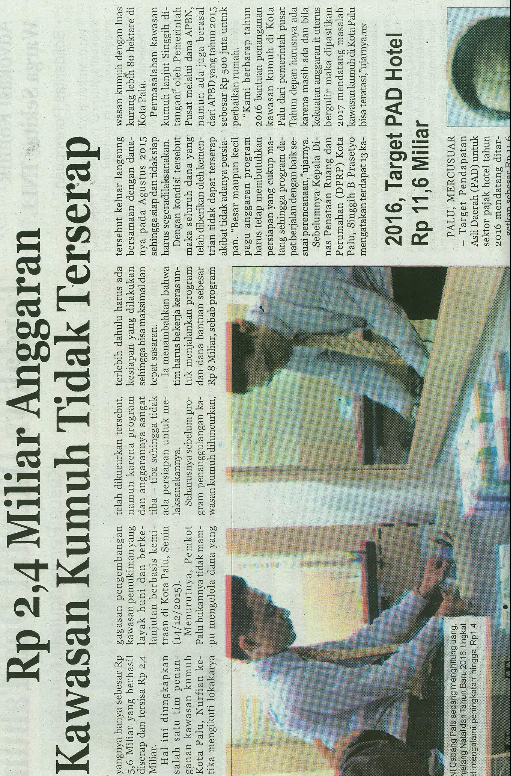 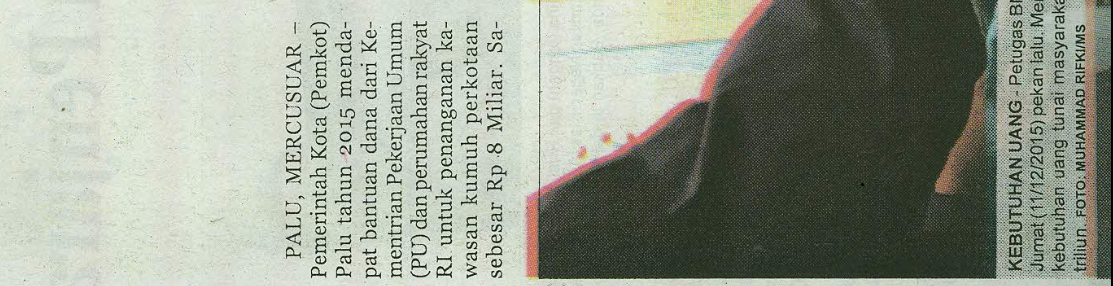 Harian    :MercusuarKasubaudSulteng IHari, tanggal:Rabu, 16 Desember 2015KasubaudSulteng IKeterangan:Rp2,4 Miliar Anggaran Kawasan Kumuh Tidak Terserap KasubaudSulteng IEntitas:PaluKasubaudSulteng I